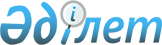 О внесении изменений в решение от 21 декабря 2011 года N 320 "О бюджете города Талдыкорган на 2012-2014 годы"
					
			Утративший силу
			
			
		
					Решение маслихата города Талдыкорган Алматинской области от 17 февраля 2012 года N 20. Зарегистрировано Управлением юстиции города Талдыкорган Департамента юстиции Алматинской области 22 февраля 2012 года N 2-1-154. Утратило силу решением Талдыкорганского городского маслихата Алматинской области от 05 июня 2013 года № 131      Сноска. Утратило силу решением Талдыкорганского городского маслихата Алматинской области от 05.06.2013 № 131.

      Примечание РЦПИ:

      В тексте сохранена авторская орфография и пунктуация.       

В соответствии с пунктом 7 статьи 44, пунктом 5 статьи 104, подпунктом 4) пункта 2 статьи 106 Бюджетного кодекса Республики Казахстан от 4 декабря 2008 года и подпунктом 1) пункта 1 статьи 6 Закона Республики Казахстан "О местном государственном управлении и самоуправлении в Республике Казахстан" от 23 января 2001 года Талдыкорганский городской маслихат РЕШИЛ:



      1. Внести в решение Талдыкорганского городского маслихата от 21 декабря 2011 года "О бюджете города Талдыкорган на 2012-2014 годы" № 320 (зарегистрировано в Управлении юстиции города Талдыкорган в государственном регистрационном Реестре нормативных правовых актов 28 декабря 2011 года за N 2-1-153, опубликовано в газете "Талдыкорган" от 13 января 2012 года N 2) следующие изменения:



      в пункте 1 по строкам:



      1) "Доходы" цифру "11076795" заменить на цифру "12408682", в том числе:

      "поступлениям трансфертов" цифру "9893214" заменить на цифру "11225101".



      2)"затраты" цифру "11690795" заменить на цифру "12851751".



      4) "сальдо по операциям с финансовыми активами" цифру "0" заменить на цифру "82063".



      5) "дефицит (профицит) бюджета" цифру "-1025948" заменить на цифру "-937080".



      6) "финансирование дефицита (использование профицита) бюджета" цифру "1025948" заменить на цифру "937080".



      7) "поступление займов" цифру "1026508" заменить на цифру "1016747".



      2. Приложение 1 к указанному решению изложить в новой редакции согласно приложению 1 к настоящему решению.



      3. Приложение 4 к указанному решению изложить в новой редакции согласно приложению 2 к настоящему решению.



      4. Приложение 5 к указанному решению изложить в новой редакции согласно приложению 3 к настоящему решению.



      5. Контроль за исполнением данного решения возложить на руководителя аппарата маслихата Кауысбекова Владимира Оналбаевича.



      6. Настоящее решение вводится в действие с 1 января 2012 года.      Председатель

      внеочередной 4 сессии,

      секретарь городского

      маслихата                                  М. Бопазов      СОГЛАСОВАНО:      Начальника городского отдела

      экономики и бюджетного

      планирования                               Маженов Кайрат Рысханович

      20 февраля 2012 года

Приложение 1

к решению городского маслихата

"О внесении изменений в решение

от 21.12.2011 года N 320 "О бюджете

города Талдыкорган на 2012-2014 годы"

от 17 февраля 2012 года N 20Приложение 1

к решению городского маслихата

"О бюджете города Талдыкорган на

2012-2014 годы" от 21 декабря

2011 года N 320 

Бюджет города Талдыкорган на 2012 год

Приложение 2

к решению городского маслихата

"О внесении изменений в решение

от 21.12.2011 года N 320 "О бюджете

города Талдыкорган на 2012-2014 годы"

от 17 февраля 2012 года N 20Приложение 4

к решению городского маслихата

"О бюджете города Талдыкорган на

2012-2014 годы" от 21 декабря

2011 года N 320 

На 2012 год целевые трансферты с разделением на текущие и

развитие

Приложение 3

к решению городского маслихата

"О внесении изменений в решение

от 21.12.2011 года N 320 "О бюджете

города Талдыкорган на 2012-2014 годы"

от 17 февраля 2012 года N 20Приложение 5

к решению городского маслихата

"О бюджете города Талдыкорган на

2012-2014 годы" от 21 декабря

2011 года N 320 

Перечень бюджетных программ развития бюджета города Талдыкорган

на 2012 год с разделением на бюджетные программы, направленные

на реализацию бюджетных инвестиционных проектов (программ)
					© 2012. РГП на ПХВ «Институт законодательства и правовой информации Республики Казахстан» Министерства юстиции Республики Казахстан
				КатегорияКатегорияКатегорияКатегория2012

Сумма

(тыс.

тенге)КлассКлассКласс2012

Сумма

(тыс.

тенге)ПодклассПодкласс2012

Сумма

(тыс.

тенге)Наименование2012

Сумма

(тыс.

тенге)I. Доходы124086821Налоговые поступления10131314Hалоги на собственность6318401Hалоги на имущество2568003Земельный налог1059204Hалог на транспортные средства2687205Единый земельный налог4005Внутренние налоги на товары, работы и услуги1522352Акцизы283843Поступления за использование природных и других

ресурсов134704Сборы за ведение предпринимательской и

профессиональной деятельности818815Налог на игорный бизнес285008Обязательные платежи, взимаемые за совершение

юридически значимых действий и (или) выдачу

документов уполномоченными на то

государственными органами или должностными

лицами2290561Государственная пошлина2290562Неналоговые поступления657001Доходы от государственной собственности145001Поступление части чистого дохода

государственных предприятий10005Доходы от аренды имущества, находящегося в

государственной собственности135004Штрафы, пени, санкции, взыскания, налагаемые

государственными учреждениями, финансируемыми

из государственного бюджета, а также

содержащимися и финансируемыми из бюджета

( сметы расходов) Национального Банка

Республики Казахстан220001Штрафы, пени, санкции, взыскания, налагаемые

государственными учреждениями, финансируемыми

из государственного бюджета, а также

содержащимися и финансируемыми из бюджета

( сметы расходов) Национального Банка

Республики Казахстан, за исключением

поступлений от организаций нефтяного сектора220006Прочие неналоговые поступления292001Прочие неналоговые поступления292003Поступление от продажи основного капитала1047501Продажа государственного имущества,

закрепленного за государственными учреждениями380001Продажа государственного имущества,

закрепленного за государственными учреждениями380003Продажа земли и нематериальных активов667501Продажа земли667504Поступления трансфертов112251012Трансферты из вышестоящих органов государственного управления112251012Трансферты из областного бюджета11225101Функциональная группаФункциональная группаФункциональная группаФункциональная группаФункциональная группаУтвержд.

сумма

2012

годаФункциональная подгруппаФункциональная подгруппаФункциональная подгруппаФункциональная подгруппаУтвержд.

сумма

2012

годаАдминистратор бюджетных программАдминистратор бюджетных программАдминистратор бюджетных программУтвержд.

сумма

2012

годаПрограммаПрограммаУтвержд.

сумма

2012

годаНаименованиеУтвержд.

сумма

2012

годаII. Затраты1285175101Государственные услуги общего характера1846911Представительные, исполнительные и другие

органы, выполняющие общие функции

государственного управления140414112Аппарат маслихата района (города

областного значения)20112001Услуги по обеспечению деятельности

маслихата района (города областного

значения)14812003Капитальные расходы государственного

органа5300122Аппарат акима района (города областного

значения)93728001Услуги по обеспечению деятельности акима

района (города областного значения)92628003Капитальные расходы государственного

органа1100123Аппарат акима района в городе, города

районного значения, поселка, аула (села),

аульного (сельского) округа26574001Услуги по обеспечению деятельности акима

района в городе, города районного

значения, поселка, аула (села), аульного

(сельского) округа25974022Капитальные расходы государственного

органа6002Финансовая деятельность20514452Отдел финансов района (города областного

значения)20514001Услуги по реализации государственной

политики в области исполнения бюджета

района (города областного значения) и

управления коммунальной собственностью

района (города областного значения)20214018Капитальные расходы государственного

органа3005Планирование и статистическая деятельность23763453Отдел экономики и бюджетного планирования

района (города областного значения)23763001Услуги по реализации государственной

политики в области формирования и развития

экономической политики, системы

государственного планирования и управления

района (города областного значения)23263004Капитальные расходы государственного

органа50002Оборона8934831Военные нужды3384122Аппарат акима района (города областного

значения)3384005Мероприятия в рамках исполнения всеобщей

воинской обязанности33842Организация работы по чрезвычайным

ситуациям890099122Аппарат акима района (города областного

значения)890099006Предупреждение и ликвидация чрезвычайных

ситуаций масштаба района (города

областного значения)89009903Общественный порядок, безопасность,

правовая, судебная,

уголовно-исполнительная деятельность470661Правоохранительная деятельность47066458Отдел жилищно-коммунального хозяйства,

пассажирского транспорта и автомобильных

дорог района (города областного значения)47066021Обеспечение безопасности дорожного

движения в населенных пунктах4706604Образование42681231Дошкольное воспитание и обучение857960471Отдел образования, физической культуры и

спорта района (города областного

значения)857960003Обеспечение дошкольного воспитания и

обучения779394025Увеличение размера доплаты за

квалификационную категорию воспитателям

дошкольных организаций образования за счет

трансфертов из республиканского бюджета785662Начальное, основное среднее и общее

среднее образование3170402123Аппарат акима района в городе, города

районного значения, поселка, аула (села),

аульного (сельского) округа3084005Организация бесплатного подвоза учащихся

до школы и обратно в аульной (сельской)

местности3084471Отдел образования, физической культуры и

спорта района (города областного

значения)3167318004Общеобразовательное обучение2932049005Дополнительное образование для детей и

юношества150177063Повышение оплаты труда учителям, прошедшим

повышение квалификации по учебным

программам АОО "Назарбаев интеллектуальные

школы" за счет трансфертов из

республиканского бюджета2318064Увеличение размера доплаты за

квалификационную категорию учителям школ

за счет трансфертов из республиканского

бюджета827749Прочие услуги в области образования239761467Отдел строительства района (города

областного значения)98978037Строительство и реконструкция объектов

образования98978471Отдел образования, физической культуры и

спорта района (города областного

значения) 140783008Информатизация системы образования в

государственных учреждениях образования

района (города областного значения)29954009Приобретение и доставка учебников,

учебно-методических комплексов для

государственных учреждений образования

района (города областного значения)33224010Проведение школьных олимпиад, внешкольных

мероприятий и конкурсов районного

(городского) масштаба2768020Ежемесячные выплаты денежных средств

опекунам (попечителям) на содержание

ребенка-сироты (детей-сирот), и ребенка

(детей), оставшегося без попечения

родителей за счет трансфертов из

республиканского бюджета59823023Обеспечение оборудованием, программным

обеспечением детей-инвалидов, обучающихся

на дому за счет трансфертов из

республиканского бюджета1501406Социальная помощь и социальное обеспечение6968652Социальная помощь651468451Отдел занятости и социальных программ

района (города областного значения)500371002Программа занятости135070004Оказание социальной помощи на приобретение

топлива специалистам здравоохранения,

образования, социального обеспечения,

культуры и спорта в сельской местности в

соответствии с законодательством

Республики Казахстан2556005Государственная адресная социальная помощь20463006Оказание жилищной помощи76866007Социальная помощь отдельным категориям

нуждающихся граждан по решениям местных

представительных органов62036010Материальное обеспечение детей-инвалидов,

воспитывающихся и обучающихся на дому9773014Оказание социальной помощи нуждающимся

гражданам на дому 36786016Государственные пособия на детей до 18 лет43807017Обеспечение нуждающихся инвалидов

обязательными гигиеническими средствами

и предоставление услуг специалистами

жестового языка, индивидуальными

помощниками в соответствии с

индивидуальной программой реабилитации

инвалида83492023Обеспечение деятельности центров занятости29522471Отдел образования, физической культуры и

спорта района (города областного значения)151097012Социальная поддержка обучающихся и

воспитанников организаций образования

очной формы обучения в виде льготного

проезда на общественном транспорте (кроме

такси) по решению местных представительных

органов1510979Прочие услуги в области социальной помощи

и социального обеспечения45397451Отдел занятости и социальных программ

района (города областного значения)45397001Услуги по реализации государственной

политики на местном уровне в области

обеспечения занятости и реализации

социальных программ для населения40616011Оплата услуг по зачислению, выплате и

доставке пособий и других социальных

выплат4281021Капитальные расходы государственного

органа50007Жилищно-коммунальное хозяйство48380021Жилищное хозяйство2099417458Отдел жилищно-коммунального хозяйства,

пассажирского транспорта и автомобильных

дорог района (города областного значения)70929002Изъятие, в том числе путем выкупа

земельных участков для государственных

надобностей и связанное с этим отчуждение

недвижимого имущества57057031Изготовление технических паспортов на

объекты кондоминиумов13872467Отдел строительства района (города

областного значения)2012513003Проектирование, строительство и (или)

приобретение жилья государственного

коммунального жилищного фонда548677004Проектирование, развитие, обустройство и

(или) приобретение

инженерно-коммуникационной инфраструктуры859597019Строительство жилья604239479Отдел жилищной инспекции района (города

областного значения)15975001Услуги по реализации государственной

политики на местном уровне в области

жилищного фонда11925005Капитальные расходы государственного

органа40502Коммунальное хозяйство913398458Отдел жилищно-коммунального хозяйства,

пассажирского транспорта и автомобильных

дорог района (города областного значения)642078012Функционирование системы водоснабжения и

водоотведения36800026Организация эксплуатации тепловых сетей,

находящихся в коммунальной собственности

районов (городов областного значения)155900027Организация эксплуатации сетей

газификации, находящихся в коммунальной

собственности районов (городов областного

значения)66728028Развитие коммунального хозяйства318000029Развитие системы водоснабжения64650467Отдел строительства района (города

областного значения)271320005Развитие коммунального хозяйства2713203Благоустройство населенных пунктов1825187458Отдел жилищно-коммунального хозяйства,

пассажирского транспорта и автомобильных

дорог района (города областного значения)1825187015Освещение улиц в населенных пунктах331074016Обеспечение санитарии населенных пунктов93368017Содержание мест захоронений и захоронение

безродных27161018Благоустройство и озеленение населенных

пунктов137358408Культура, спорт, туризм и информационное

пространство3291881Деятельность в области культуры70718455Отдел культуры и развития языков района

(города областного значения)70718003Поддержка культурно-досуговой работы707182Спорт 182061467Отдел строительства района (города

областного значения)168980008Развитие объектов спорта и туризма168980471Отдел образования,физической культуры и

спорта района (города областного значения)13081014Проведение спортивных соревнований на

районном (города областного значения)

уровне8404015Подготовка и участие членов сборных команд

района (города областного значения) по

различным видам спорта на областных

спортивных соревнованиях46773Информационное пространство51557455Отдел культуры и развития языков района

(города областного значения)38283006Функционирование районных (городских)

библиотек33792007Развитие государственного языка и других

языков народа Казахстана4491456Отдел внутренней политики района (города

областного значения)13274002Услуги по проведению государственной

информационной политики через газеты и

журналы8250005Услуги по проведению государственной

информационной политики через

телерадиовещание50249Прочие услуги по организации культуры,

спорта, туризма и информационного

пространства24852455Отдел культуры и развития языков района

(города областного значения)8211001Услуги по реализации государственной

политики на местном уровне в области

развития языков и культуры8011010Капитальные расходы государственного

органа200456Отдел внутренней политики района (города

областного значения)16641001Услуги по реализации государственной

политики на местном уровне в области

информации, укрепления государственности и

формирования социального оптимизма граждан14638003Реализация мероприятий в сфере молодежной

политики1803006Капитальные расходы государственного

органа20010Сельское, водное, лесное, рыбное хозяйство

особо охраняемые природные территории,

охрана окружающей среды и животного мира,

земельные отношения717351Сельское хозяйство18172453Отдел экономики и бюджетного планирования

района (города областного значения)1369099Реализация мер по оказанию социальной

поддержки специалистов1369462Отдел сельского хозяйства района (города

областного значения)6620001Услуги по реализации государственной

политики на местном уровне в сфере

сельского хозяйства6620473Отдел ветеринарии района (города

областного значения)10183001Услуги по реализации государственной

политики на местном уровне в сфере

ветеринарии6250003Капитальные расходы государственного

органа2200007Организация отлова и уничтожения бродячих

собак и кошек950008Возмещение владельцам стоимости изымаемых

и уничтожаемых больных животных, продуктов

и сырья животного происхождения500009Проведение ветеринарных мероприятий по

энзоотическим болезням животных2836Земельные отношения43555463Отдел земельных отношений района (города

областного значения)43555001Услуги по реализации государственной

политики в области регулирования земельных

отношений на территории района (города

областного значения)14222006Землеустройство, проводимое при

установлении границ городов районного

значения, районов в городе, поселков аулов

(сел), аульных (сельских) округов29133007Капитальные расходы государственного

органа2009Прочие услуги в области сельского,

водного, лесного, рыбного хозяйства,

охраны окружающей среды и земельных

отношений10008473Отдел ветеринарии района (города

областного значения)10008011Проведение противоэпизоотических

мероприятий1000811Промышленность, архитектурная,

градостроительная и строительная

деятельность768742Архитектурная, градостроительная и

строительная деятельность76874467Отдел строительства района (города

областного значения)17853001Услуги по реализации государственной

политики на местном уровне в области

строительства17553017Капитальные расходы государственного

органа300468Отдел архитектуры и градостроительства

района (города областного значения)59021001Услуги по реализации государственной

политики в области архитектуры и

градостроительства на местном уровне8721003Разработка схем градостроительного

развития территории района и генеральных

планов населенных пунктов50000004Капитальные расходы государственного

органа30012Транспорт и коммуникации13179311Автомобильный транспорт1313931458Отдел жилищно-коммунального хозяйства,

пассажирского транспорта и автомобильных

дорог района (города областного значения)1313931022Развитие транспортной инфраструктуры282192023Обеспечение функционирования автомобильных

дорог10317399Прочие услуги в сфере транспорта и

коммуникаций4000458Отдел жилищно-коммунального хозяйства,

пассажирского транспорта и автомобильных

дорог района (города областного значения)4000024Организация внутри поселковых

(внутри городских), пригородных и

внутри районных общественных пассажирских

перевозок400013Прочие1060233Поддержка предпринимательской деятельности

и защита конкуренции12645469Отдел предпринимательства района (города

областного значения)12645001Услуги по реализации государственной

политики на местном уровне в области

развития предпринимательства и

промышленности9445003Поддержка предпринимательской деятельности3000004Капитальные расходы государственного

органа2009Прочие93378452Отдел финансов района (города областного

значения)11064012Резерв местного исполнительного органа

района (города областного значения)11064458Отдел жилищно-коммунального хозяйства,

пассажирского транспорта и автомобильных

дорог района (города областного значения)44733001Услуги по реализации государственной

политики на местном уровне в области

жилищно-коммунального хозяйства,

пассажирского транспорта и автомобильных

дорог44433013Капитальные расходы государственного

органа300471Отдел образования, физической культуры и

спорта района (города областного значения)37581001Услуги по обеспечению деятельности отдела

образования, физической культуры и спорта35646018Капитальные расходы государственного

органа193514Обслуживание долга191Обслуживание долга19452Отдел финансов района (города областного

значения)19013Обслуживание долга местных исполнительных

органов по выплате вознаграждений и иных

платежей по займам из областного бюджета1915Трансферты217511Трансферты21751452Отдел финансов района (города областного

значения)21751006Возврат неиспользованных

(недоиспользованных) целевых трансфертов21751Функциональная группаФункциональная группаФункциональная группаФункциональная группаФункциональная группаСумма

(тыс.

тенге)Функциональная подгруппаФункциональная подгруппаФункциональная подгруппаФункциональная подгруппаСумма

(тыс.

тенге)Администратор программАдминистратор программАдминистратор программСумма

(тыс.

тенге)ПрограммаПрограммаСумма

(тыс.

тенге)НаименованиеСумма

(тыс.

тенге)III. Чистое бюджетное кредитование41194810Сельское, водное, лесное, рыбное

хозяйство особо охраняемые природные

территории, охрана окружающей среды и

животного мира, земельные отношения97081Сельское хозяйство9708453Отдел экономики и бюджетного

планирования района (города

областного значения)9708006Бюджетные кредиты для реализации мер

социальной поддержки специалистов970813Прочие4028009Прочие402800458Отдел жилищно-коммунального хозяйства,

пассажирского транспорта и

автомобильных дорог района (города

областного значения)402800039Проведение ремонта общего имущества

объектов кондоминиум402800КатегорияКатегорияКатегорияКатегорияСумма

(тыс.

тенге)КлассКлассКлассСумма

(тыс.

тенге)ПодклассПодклассСумма

(тыс.

тенге)НаименованиеСумма

(тыс.

тенге)Погашение бюджетных кредитов5605Погашение бюджетных кредитов5601Погашение бюджетных кредитов5601Погашение бюджетных кредитов, выданных из

государственного бюджета560Функциональная группаФункциональная группаФункциональная группаФункциональная группаФункциональная группаСумма

(тыс.

тенге)Функциональная подгруппа Функциональная подгруппа Функциональная подгруппа Функциональная подгруппа Сумма

(тыс.

тенге)Администратор программАдминистратор программАдминистратор программСумма

(тыс.

тенге)ПрограммаПрограммаСумма

(тыс.

тенге)НаименованиеСумма

(тыс.

тенге)IV.Сальдо по операциям с финансовыми

активами82063Приобретение финансовых активов8206313Прочие820639Прочие82063458Отдел жилищно-коммунального хозяйства,

пассажирского транспорта и автомобильных

дорог района (города областного значения)82063065Формирование или увеличение уставного

капитала юридических лиц82063КатегорияКатегорияКатегорияКатегорияСумма

(тыс.

тенге)КлассКлассКлассСумма

(тыс.

тенге)ПодклассПодклассСумма

(тыс.

тенге)НаименованиеСумма

(тыс.

тенге)V. Дефицит (профицит) бюджета-937080VI. Финансирование дефицита (использование

профицита) бюджета9370807Поступление займов10167471Внутренние государственные займы10167472Договоры займа 10167478Используемые остатки бюджетных средств1161951Остатки бюджетных средств1161951Свободные остатки бюджетных средств116195Функциональная подгруппаФункциональная подгруппаФункциональная подгруппаФункциональная подгруппаФункциональная подгруппаСумма

(тыс.

тенге)ПодфункцияПодфункцияПодфункцияПодфункцияСумма

(тыс.

тенге)Администратор программАдминистратор программАдминистратор программСумма

(тыс.

тенге)ПрограммаПрограммаСумма

(тыс.

тенге)НаименованиеСумма

(тыс.

тенге)16Погашение займов1958621Погашение займов195862452Отдел финансов (города областного

значения)195862008Погашение долга местного исполнительного

органа перед вышестоящим бюджетом195862Целевые трансферты на развитиеЦелевые трансферты на развитиеЦелевые трансферты на развитиеЦелевые трансферты на развитиеНаименование расходовИтогоИтогоИтогоИтогоОБРБПроектирование, строительство и (или)

приобретение жилья государственного

коммунального жилищного фонда548677346457202220Развитие системы водоснабжения53620536200Строительство и реконструкция объектов

образования98978989780Проектирование, развитие, обустройство

и (или) приобретение

инженерно-коммуникационной

инфраструктуры859597299738559859Развитие транспортной инфраструктуры000Развитие коммунального хозяйства

(строительство)2683202683200Развитие коммунального хозяйства

(жилищно-коммунальное хозяйство)29000090000200000Итого21191921157113962079Целевые текущие трансфертыЦелевые текущие трансфертыЦелевые текущие трансфертыЦелевые текущие трансфертыОснащение кабинетов химии, физики,

биологии819408194Реализация программы "Балапан"

(д.сады)28875018698270052Реализация программы "Балапан" (школы)31705031705Содержание школ155081015508100Социальная помощь отдельным категориям

нуждающихся граждан по решениям

местных представительных органов991099100Проведение ветеринарных мероприятий

по энзоотическим болезням животных2832830Проведение протовоэпизоотических

мероприятий10008010008Изготовление технических паспортов

на объекты кондоминиумов13872138720Предупреждение и ликвидация ЧС60199601990Функционирование системы водоснабжения

и водоотведения (обследование скважин)200020000Социальная помощь отдельным категориям

нуждающихся граждан по решениям

местных представительных органов

(Грант акима области на обучение в

ВУЗе)30438304380Реализация мер социальной поддержки

специалистов136901369Программа занятости (молодежная

практика)25460025460Программа занятости (субсидирование

заработной платы)923609236Материальное обеспечение детей-

инвалидов, воспитывающихся и

обучающихся на дому785707857Повышение оплаты труда учителям,

прошедшим повышение квалификации по

учебным программам АОО "Назарбаев

интеллектуальные школы" за счет

трансфертов из республиканского

бюджета231802318Обеспечение оборудованием, программным

обеспечением детей-инвалидов,

обучающихся на дому15014015014Ежемесячные выплаты денежных средств

опекунам (попечителям) на содержание

ребенка сироты (детей-сирот), и

ребенка (детей), оставшегося без

попечения родителей59823059823Увеличение размера доплаты за

квалификационную категорию учителям

школ организаций образования82774082774Увеличение размера доплаты за

квалификационную категорию

воспитателям дошкольных организаций

образования78566078566Оказание жилищной помощи768665667920187Обеспечение деятельности центров

занятости29522029522Итого23949741742889652085Субвенция671093500Всего текущий бюджет и бюджет развития1122510129000021614164Функциональная группаФункциональная группаФункциональная группаФункциональная группаФункциональная группаПодфункцияПодфункцияПодфункцияПодфункцияАдминистратор программАдминистратор программАдминистратор программПрограммаПрограммаНаименованиеИнвестиционные проекты4Образование9Прочие услуги в области образования467Отдел строительства района ( города областного

значения)037Строительство и реконструкция объектов образования7Жилищно-коммунальное хозяйство1Жилищное хозяйство467Отдел строительства района ( города областного

значения)003Проектирование, строительство и (или) приобретение

жилья государственного коммунального жилищного фонда004Проектирование, развитие, обустройство и (или)

приобретение инженерно-коммуникационной

инфраструктуры019Строительство жилья2Коммунальное хозяйство458Отдел жилищно-коммунального хозяйства, пассажирского

транспорта и автомобильных дорог района (города

областного значения)028Развитие коммунального хозяйства029Развитие системы водоснабжения467Отдел строительства района (города областного

значения)005Развитие коммунального хозяйства08Культура, спорт, туризм и информационное

пространство2Спорт 467Отдел строительства района (города областного

значения)008Развитие объектов спорта и туризма 10Сельское, водное, лесное, рыбное хозяйство особо

охраняемые природные территории, охрана окружающей

среды и животного мира, земельные отношения1Сельское хозяйство453Отдел экономики и бюджетного планирования района

(города областного значения)006Бюджетные кредиты для реализации мер социальной

поддержки 12Транспорт и коммуникации1Автомобильный транспорт458Отдел жилищно-коммунального хозяйства, пассажирского

транспорта и автомобильных дорог района (города

областного значения)022Развитие транспортной инфраструктурыИнвестиционные программы4Образование9Прочие услуги в области образования471Отдел образования, физической культуры и спорта

района (города областного значения)008Информатизация системы образования в государственных

учреждениях образования района (города областного

значения)